You are hereby summoned to attend a SPECIAL MEETING of the TOWN COUNCIL which will be held in RODEN SUITE, EDINBURGH HOUSE, NEW STREET, WEM on THURSDAY, 23rd JANUARY 2020 at 7 p.m.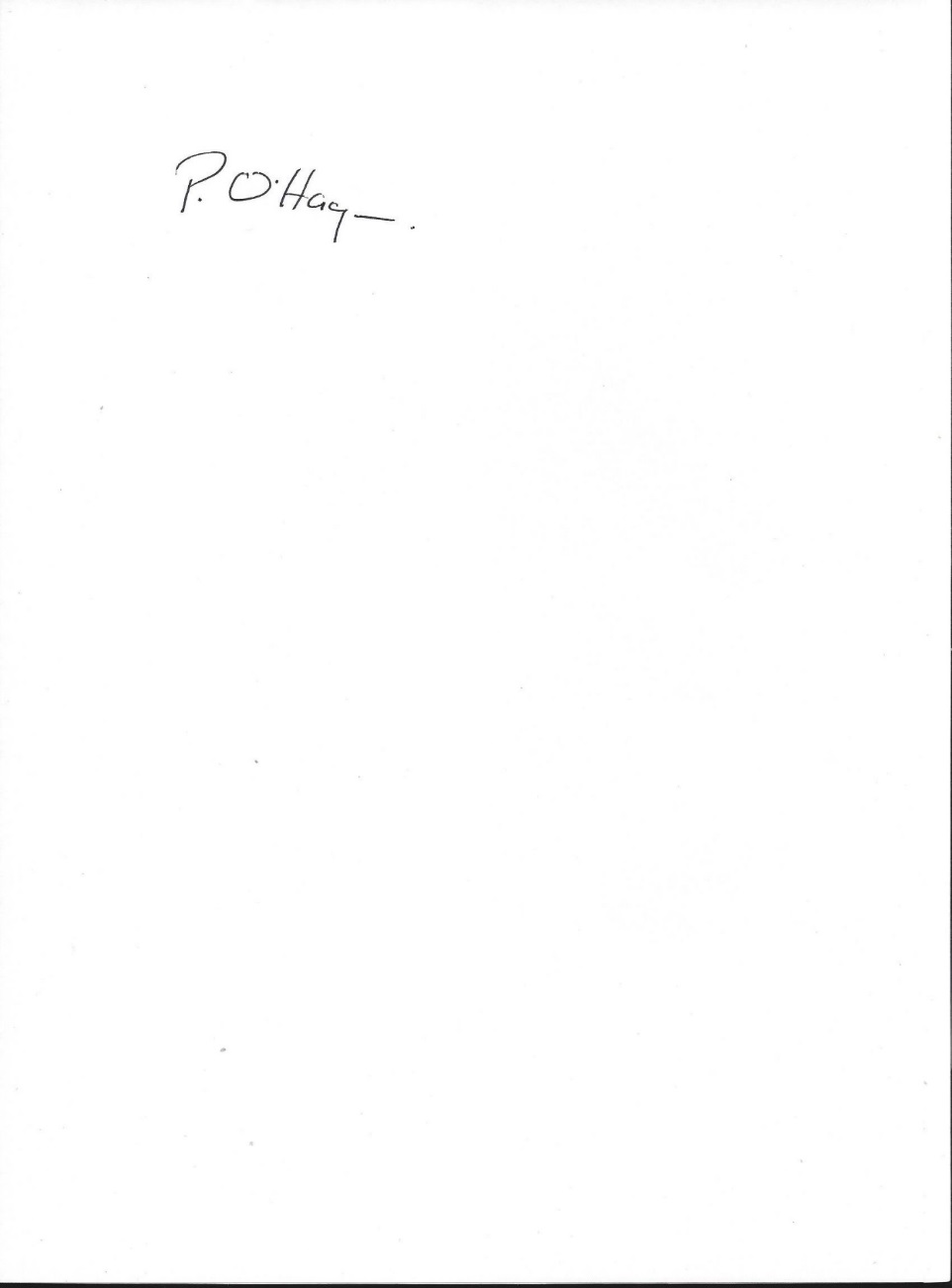 Town ClerkPenny O’Hagan16.1.20AGENDA1. To Receive Apologies for absence.2. Disclosure of Pecuniary Interests and Interests of bias or pre-determination.a) To receive any disclosure of pecuniary interest - Members are reminded that they must not participate in the discussion or voting on any matter in which they have a Disclosable Pecuniary Interest and should leave the room prior to the commencement of the debate.b) To consider any applications for Dispensations under s33 of the Localism Act 2011.3. 2019-20 Estimated Year End Income / Expenditure – to consider estimated budget report and accompanying notes (copies attached).4. Fees and Charges for 2020-21 - to review the following charges as per recommendations of the Amenities and Services Committee (copy enclosed).a) Love Lane Cemetery – Interment and Memorial fees.b) Love Lane Allotments – Annual rents. 5. Recreation Ground Toilet Block – to discuss whether to agree to the transfer of ownership of the building to the Town Council (as per recommendation of the Amenities and Services Committee on 10.12.19). 6. 2020-21 Budgeta) To consider contribution requests received from larger organisations running services or facilities within the Town. Wem Swimming and Lifestyle Centre, Friends of Whitchurch Road Cemetery, Wem Youth Club, Wem Christmas Lights Festival, Wem Sports and Social Association, Millennium Green (copies enclosed).b) To consider the Town Council budget for 2020-2021 (draft and accompanying notes enclosed).7. Town Council Precept - To agree the Town Council precept for 2020-218. Town Council Community Grants To consider Community Grant Applications received from local groups and award grants for 2020-21 (copies enclosed).Wem Town CouncilWem-Birthplace of the Modern Sweet PeaTown Clerk and Treasurer:Mrs. P. E. O’HaganWem Town Council OfficesEdinburgh HouseNew StreetWem, ShropshireSY4 5DB
Tel & Fax: (01939) 232733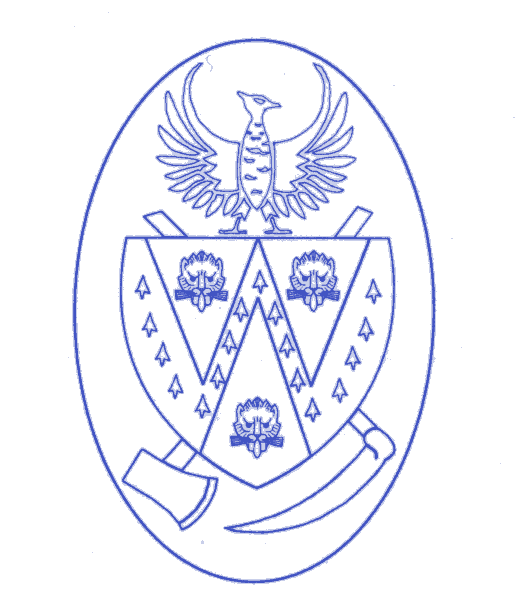 Email: info@wem.gov.ukAssistant Clerk Email: assistant.clerk@wem.gov.ukWebsite: www.wem.gov.uk